Ráckeresztúr Község Önkormányzat Képviselő-testülete28/2017. (XII. 22.) önkormányzati rendelete a településkép védelméről[egységes szerkezetben a módosításáról szóló 19/2018. (VIII. 29.) önkormányzati rendelettel]Ráckeresztúr Község Önkormányzat Képviselő-testülete a településkép védelméről szóló 2016. évi LXXIV. törvény 12. § (2) bekezdésében kapott felhatalmazás alapján, a Magyarország helyi önkormányzatairól szóló 2011. évi CLXXXIX. törvény 13. § (1) bekezdés 1. pontjában, valamint az épített környezet alakításáról és védelméről szóló 1997. évi LXXVIII. törvény 57. § (2)-(3) bekezdésében meghatározott feladatkörében eljárva a következőket rendeli el: I. FejezetÁltalános rendelkezések1. A rendelet alkalmazása1. §		E rendelet előírásait az önkormányzat képviselő-testülete által elfogadott településrendezési eszközökkel együtt kell alkalmazni.2. Értelmező rendelkezések2. §		E rendelet alkalmazásában:		1.	cégér: a településfejlesztési koncepcióról, az integrált településfejlesztési	stratégiáról és a településrendezési eszközökről, valamint egyes	településrendezési sajátos jogintézményekről szóló 314/2012. (XI. 8.) Korm.	rendelet 2. § 1b. alpontjában meghatározott fogalom;		2.	cégtábla: a cég nevét és székhelyét feltüntető tábla;		3.	címtábla: intézmény, vállalkozás nevét, vagy egyéb adatait feltüntető tábla;		4.	védett terület: helyi területi védelem alatt álló terület;		5.	védett érték: helyi egyedi védelem alatt álló építmény, építményrész, épület, 	egyéb elem;		6.	óriásreklám: elemeiben vagy összességében az A0 (841 x 1189 mm) méretet 	meghaladó, legfeljebb 11 m2 méretű reklám;		7.	fényreklám: reklám megjelenítésére alkalmas led-panel, elektromos led-állvány, 	videófal, monitor;		8.	hirdető-berendezés: minden olyan hordozó eszköz, fixen rögzített vagy mozgó, 	képi és hang effektusok megjelenítésére, valamint információk tárolására is 	alkalmas berendezés, amely kialakításától, anyagától, méretétől, továbbá 	elhelyezése módjától függetlenül hirdetmény megjelenítésére szolgál.II. FejezetA helyi védelem3. A helyi védelem célja3. §	(1)	Az épített környezet fenntartása, a jelen és a jövő nemzedékek számára való megőrzése érdekében az önkormányzat a közigazgatási területén található kiemelkedő építészeti értékeket helyi védelem alá helyezi.	(2)	A helyi értékvédelem feladata a különleges oltalmat igénylő településszerkezeti, települési- és utcaképi, építészeti, történeti, régészeti, képző- és iparművészeti, műszaki-ipartörténeti szempontból védelemre érdemes területek, épület-együttesek, építmények, épületrészek, köz- és műtárgyak, növények vagy növény-együttesek számbavétele, meghatározása, nyilvántartása, dokumentálása, valamint a 	nyilvánossággal történő megismertetése.4. A helyi védelem fajtái4. §	(1)	A helyi védelem területi vagy egyedi védelem lehet.	(2)	Az önkormányzat helyi területi védelemmel érintett területet nem határol le.	(3)	A helyi egyedi védelem a jellegzetes, értékes és hagyományt őrző építészeti arculatot, településkaraktert meghatározó valamely		a)	építményre, építményrészletre vagy az alkalmazott anyaghasználatra, 	tömegformálásra, homlokzati kialakításra,		b)	táj- és kertépítészeti alkotásra, egyedi tájértékre, növényzetre,		c)	szoborra, képzőművészeti alkotásra, utcabútorra, valamint		d)	az a)-c) ponthoz kapcsolódóan az érintett földrészlet, telek egészére vagy részére 	terjedhet ki.	(4)	Az önkormányzat a (3) bekezdésben foglaltak figyelembe vételével helyi egyedi védelem alá helyezi a rendelet 2. mellékletében meghatározott ingatlanokat, értékeket.5. A helyi védelem alá helyezés, valamint megszüntetés szabályai5. §	(1)	A helyi védelem alá helyezésre vagy annak megszüntetésére bármely természetes vagy jogi személy, továbbá jogi személyiséggel nem rendelkező szervezet – a polgármesterhez írásban benyújtott – kezdeményezése alapján kerülhet sor. A kezdeményezésre településrendezési eszköz, vagy önálló értékvizsgálat is javaslatot tehet.	(2)	A helyi védelem alá helyezésre vonatkozó kezdeményezésnek tartalmaznia kell:		a)	a védelemre javasolt érték megnevezését, egyedi védelem esetén címét, helyrajzi 	számát, területi védelem esetén a terület lehatárolását a helyrajzi számok 	megjelölésével,		b)	a védelem jellegével kapcsolatos javaslatot és annak rövid indokolását,		c)	a kezdeményező nevét, megnevezését, lakcímét, székhelyét.	(3)	A helyi védelem megszüntetésére vonatkozó kezdeményezésnek tartalmaznia kell:		a)	a védett érték megnevezését, egyedi védelem esetén címét, helyrajzi számát, 	területi védelem esetén a terület lehatárolását a helyrajzi számok megjelölésével,		b)	a védelem törlésével kapcsolatos javaslat rövid indokolását,		c)	a kezdeményező nevét, megnevezését, lakcímét, székhelyét.	(4)	A helyi védelem alá helyezés értékvizsgálat alapján történik.6. §	(1)	A helyi védelem alá helyezésre, vagy a védelem megszüntetésére vonatkozó kezdeményezésről szóló előterjesztésben szerepelnie kell a védelem alá helyezés elrendelését vagy megszüntetését megalapozó értékvizsgálatnak.	(2)	A képviselő-testület e rendelet módosításával dönt a helyi védelem alá helyezésről vagy annak megszüntetéséről.	(3)	A helyi egyedi védelem alá helyezett építmény, közterülettel határos építményrészlet, alkotás, utcabútor csak egységes megjelenésű táblával jelölhető meg, melynek elkészíttetéséről, elhelyezéséről, pótlásáról az önkormányzat nevében a polgármester gondoskodik. A tábla elhelyezését az érintett ingatlan tulajdonosa tűrni köteles.6. A védettséggel összefüggő korlátozások, kötelezettségek7. §	(1)	A védett érték karbantartása, állapotának megóvása a tulajdonos kötelezettsége.	(2)	A védett érték megfelelő fenntartását és megőrzését elsősorban a rendeltetésnek megfelelő használattal kell biztosítani.8. §	(1)	A védett építmények külső vagy belső felújítási, helyreállítás, bővítési vagy bontási munkáit, továbbá a védett építmény jellegét, megjelenését bármely módon érintő munkát - függetlenül attól, hogy az építési engedély alapján, vagy anélkül végezhető - megkezdeni és végezni, valamint a védett építmény rendeltetését megváltoztatni csak főépítészi konzultációt követően, a főépítész egyetértő véleménye szerint lehet.	(2)	Az egyéb védett értékek vonatkozásában a tulajdonos vagy használó kötelezettsége a védett érték megőrzése, gondozása.	(3)	A tájidegen, agresszíven gyomosító, invazív, ezért nem telepíthető növényfajok listáját a 3. melléklet tartalmazza.7. A helyi védelem alatt álló értékek nyilvántartása9. §	(1)	A helyi védelem alá helyezett értékekről (a továbbiakban: védett érték) az önkormányzat nyilvántartást vezet, melybe bárki betekinthet.	(2)	A nyilvántartás tartalmazza:		a)	a védett érték megnevezését,		b)	a védett érték védelmi nyilvántartási számát,		c)	a védett érték azonosító adatait,		d)	a védelem típusát,		e)	a védett érték helymeghatározásának adatait, területi védelem esetén a védett 	terület 	lehatárolását (helyrajzi szám, utca, házszám, épület, emelet, ajtó, 	helyszínrajz),		f)	a védelem rövid indokolását az értékvizsgálat alapján,		g)	a védett értékhez fűződő korlátozásokat,		h)	a védett értékhez kapcsolódó támogatásokat,		i)	a védett érték állapotfelmérésének adatait,		j)	a helyreállítási javaslatot,		k)	a védett értékkel kapcsolatos intézkedéseket (tulajdoni lapon jogi jelleg 	feltüntetése, törlése).	(3)	A nyilvántartás naprakész vezetéséről a polgármester gondoskodik.8. A helyrehozatali kötelezettség előírásának rendje és a teljesítéshez nyújtandó önkormányzati támogatás10. §	(1)	A helyi védelem alá helyezett építmények eredeti külső megjelenését		a)	egészének és részleteinek külső geometriai formáival, azok rész és befoglaló 	méreteivel,		b)	eredeti anyaghatásával - egészében és részleteiben,		c)	ha ismert, eredeti színhatásával, ha nem ismert, a feltételezhetően hasonló 	színhatásával,		d)	az eredeti épület tartozékaival és felszerelésével			az értékvizsgálattól függően az e rendeletben foglaltak figyelembe vételével kell 	megőrizni és helyreállítani.	(2)	Ha a helyi védelem alá helyezett építmény egyes részét, részletét korábban az eredetitől eltérő megjelenésűvé alakították át, az építmény egészére, vagy lehatárolható - az átalakított részt is magában foglaló - részegységére kiterjedő felújítás során azt		a)	az eredeti állapotnak megfelelően, vagy		b)	ha az átalakított rész eredeti állapotára vonatkozó dokumentum nem lelhető fel 	és azt következtetésekkel sem lehet valószínűsíteni, a homlokzatot a 	megfelelően megmaradt eredeti elemeinek, vagy hasonló stílusú 	épülethomlokzatok eredeti és analóg formaelemeinek alkalmazásával kell 	helyreállítani.	(3)	Helyi védelem alá helyezett épülethomlokzat esetében a csatlakozó tetőfelületet - a vízelvezető rendszert is beleértve - legalább a fedési anyag fajtájára kiterjedően kell megőrizni és fenntartani.	(4)	Helyi védettségű épület bontására csak a műszaki és erkölcsi avultság beálltával kerülhet sor.	(5)	A lebontott épület helyén épülő új épület őrizze meg az épület közterületről látszó tömegének, homlokzatának arányait, a tető formáját, hajlását.11. §	(1)	A védett érték tulajdonosának kérésére a jókarbantartási feladatokon túlmenő, a védettséggel összefüggésben szükségessé váló, a tulajdonost terhelő munkálatok finanszírozásához az önkormányzat támogatást adhat, azzal, hogy a támogatás mértékét az önkormányzat képviselő-testülete évente a költségvetésben határozza meg.	(2)	A támogatás módja a következő lehet: az önkormányzat képviselő-testülete egyedi elbírálás alapján - esősorban a védett érték teljeskörű felújítása esetén - a beruházó kérelmére a beruházási érték legfeljebb 10%-ának mértékéig pénzbeli hozzájárulást nyújthat.III. FejezetTelepülésképi követelmények9. A helyi védett értékekre vonatkozó egyedi építészeti követelmények12. §		A 2. mellékletben megjelölt egyedi védelemmel érintett épületen vagy elemen a településkép védelme érdekében az építési tevékenységgel érintett építmény építőanyagaként a hagyományos természetes építőanyag (kő, tégla, fa, cserép stb.) használata, vagy az épületen található anyag használata megengedett.13. §	(1)	Az egyedi védelemmel érintett épület tetőzetének kialakítása során a hagyományos, eredeti formától való eltérés nem megengedett.	(2)	Az épület tetőgerincének a telek homlokzatához képest meghatározott iránya és a tető hajlásszöge nem változtatható meg.14. §	(1)	Az egyedi helyi védelemmel érintett épületen vagy elemen a településkép védelme érdekében az építési tevékenységgel érintett építmény homlokzati architektúra és a homlokzattagolás megtartandó, vagy az eredeti visszaállítandó.	(2)	A kiegészítő elemek, egyéb műszaki berendezések homlokzaton történő elhelyezése kizárólag műszaki szükségszerűségből megengedett.10. A helyi védelem alatt álló értéken elhelyezett sajátos építményekre, műtárgyakra vonatkozó anyaghasználati követelmények15. §	(1)	Égéstermék elvezetésére szerelt kémény nem építhető.	(2)	Elektronikus hírközlési építmény és berendezése (antenna, antennatartó szerkezet, parabolaantenna stb.), közüzemi szolgáltatás mérő órája, nyomásszabályozó, klímaberendezés kültéri egysége, napkollektor, valamint egyéb gépészeti berendezés az épület közterület felé néző homlokzatán csak műszaki szükségszerűségből, más megoldás hiányában helyezhető el.	(3)	Műholdvevő és távközlési, adatátviteli berendezés kültéri egysége, hír- és adattovábbító berendezés az épület közterületről látható homlokzatán és tetőfelületén nem helyezhető el, kivéve, ha műszaki szükségszerűség okán elhelyezése más módon nem oldható meg, ebben az esetben az épület közterületről látható homlokzatán és tetőfelületén csak takartan helyezhető el.	(4)	Az épületen elhelyezett napkollektor csak tetősíkban, vagy az ingatlannal határos közterületről nem látható módon helyezhető el.11. A településkép szempontjából meghatározó területekre vonatkozó építészeti követelmények16. §		Az önkormányzat a településkép szempontjából meghatározó területként jelöli ki az 1. mellékletben jelölt		a)	falusias átalakuló településrészt,		b)	gazdasági területet.17. §		A 16. § a) pontjában meghatározott falusias lakó településrészen az új lakóépületek telepítésénél a meglevő beépítéshez és építészeti kialakításhoz kell illeszkedni a következő előírások figyelembe vételével:		a) A tetőidom és hajlásszög: a területen új lapostető csak épületrész lefedéseként 	megengedett. A magastető hajlásszöge 30-45 fok lehet. A tetőfelépítmények 	közül csak a tető hajlásszögéhez igazodó felépítmény létesítése megengedett.		b)	A tetőhéjalásként magastető esetén a szomszédos épületekhez anyagában és 	színében is igazodó tetőfedő anyag használata a megengedett.		c)	A homlokzatszínezés: a homlokzatokon a településen hagyományos színezést 	kell alkalmazni.		d)	A kerítések a meglevő kerítésekhez illeszkedően létesíthetők. Az utcafronti 	kerítés magassága legfeljebb 1,8 m lehet.		e) A településképet meghatározó kerítés kialakítása az utcafronton a szomszédos 	telkeken álló kerítésekhez igazodó lehet. Élő sövény alkalmazása megengedett.18. §		A 16. § b) pontjában meghatározott gazdasági területen az új épületek telepítésénél a meglevő beépítéshez és építészeti kialakításhoz kell illeszkedni a következő előírások figyelembe vételével:		a)	Az épületek anyaghasználatánál fénylő felületek nem használhatók.		b)	A homlokzatszínezésnél nem alkalmazhatóak harsány mediterrán színek.		c)	A területen mobil konténer csak ideiglenesen, felvonulási épületként az 	építkezés időtartamára telepíthető. Portaépület, megfelelő építészeti 	kialakítással, az előkertben is elhelyezhető.		d)	A településképet meghatározó kerítés az utcafronton legfeljebb 2,0 m magas 	lehet. Élősövény alkalmazása megengedett.19. §		A 16. § a)-b) pontjában meghatározott területen a településkép védelme érdekében az építési tevékenységgel érintett telken a zöldfelület kialakítása során		a)	a szomszédos telek telekhatárától a fa legalább 1,5 m, a cserje legalább 1,0 m 	távolságra telepíthető,		b)	a fás szárú növényfaj az épülettől legalább 2 m távolságra telepíthető,		c)	a sarokteleknél az utcafronti telekhatáron a telek sarokpontjaitól számított 3-3 m	távolságon belül sövény nem telepíthető.IV. FejezetReklámhordozókra és egyéb műszaki berendezésekre vonatkozó településképi követelmények12. A településképi szempontból meghatározó területre vonatkozó településképi követelmények20. §		A településképi szempontból meghatározó területen az egyéb műszaki berendezések elhelyezésére vonatkozó településképi követelmények az alábbiak:		a)	A község belterületi utcáiban legfeljebb egy oszlopsor állhat a villamos energia 	és hírközlés ellátására, egyébként földkábeles megoldást kell alkalmazni 	fejlesztésük és átépítésük során.		b)	Nagyfeszültségű elektromos vezeték belterületen légvezetékként nem 	helyezhető el, nem fejleszthető, nem korszerűsíthető.		c)	Belterületen, valamint külterület beépített területén, ahol a villamos-	energia ellátás hálózata föld feletti vezetésű, új villamos-energia elosztási, 	közvilágítási vezetékeket és az elektronikus hírközlési hálózatot a meglevő 	oszlopsorra, vagy közös tartóoszlopra kell fektetni. Közös oszlopsorra való 	telepítés bármilyen akadályoztatása esetén az építendő hálózatot földalatti 	elhelyezéssel lehet csak kivitelezni.		d)	A lámpákkal káprázást, vakítást, ártó fényhatást okozni nem szabad, ingatlan 	használatát korlátozni tilos.		e)	Jelentősebb energiaigény növekedés esetén a tervezett transzformátor helyét a 	beépítéssel összehangoltan, a környezetbe illesztve kell kijelölni.		f)	A tervezett lakóépület és intézmény homlokzatára szerelt kapcsolószekrény és a 	doboz helyét és színét az épület stílusához, a homlokzat színéhez igazodva 	kell kiválasztani. A berendezéseket az épületek alárendelt homlokzatára kell 	felszerelni, vagy a kerítésbe kell beépíteni, a közmű üzemeltetők előírásait 	figyelembe véve.		g)	Gázkészülék égéstermékének utcai homlokzatra történő kivezetése csak 	meglévő épületnél és csak műszaki szükségességből, a homlokzatképzéssel 	megfelelően összehangolt műszaki megoldással lehetséges, amennyiben az 	épület oldal- vagy hátsókertre néző homlokzatán nem helyezhető el.		h)	Házi gáznyomás-szabályozó az épület utcai homlokzatára nem helyezhető el, a 	berendezés csak a telek előkertjében, udvarán, vagy az épület nem közterület felé 	néző homlokzatára szerelhető.		i)	Égéstermék elvezetésére közterület felé néző homlokzaton szerelt kémény nem 	építhető.		j)	Elektronikus hírközlési építmény és berendezése (antenna, antennatartó 	szerkezet, parabolaantenna stb.), közüzemi szolgáltatás mérő órája, 	nyomásszabályozó, klímaberendezés kültéri egysége, napkollektor, valamint 	egyéb gépészeti berendezés az épület közterület felé néző homlokzatán nem 	helyezhető el.		k)	Műholdvevő és távközlési, adatátviteli berendezés kültéri egysége, hír- és 	adattovábbító berendezés az épület közterületről látható homlokzatán és 	tetőfelületén nem helyezhető el, kivéve, ha műszaki szükségszerűség okán 	elhelyezése más módon nem oldható meg, ebben az esetén az épület 	közterületről látható homlokzatán és tetőfelületén csak takartan helyezhető el.		l)	Az épületen elhelyezett napkollektor csak tetősíkban, vagy az ingatlannal 	határos közterületről nem látható módon helyezhető el.		m)	Természeti értéket képviselő földrészletén (gyep, rét, legelő, ökológiai 	hálózathoz tartozó terület) nem helyezhető el távközlési és hírközlési magas 	építmény (adótorony), 6 m-nél magasabb antenna, zászlótartó oszlop.		n)	Vezeték nélküli szolgáltatás antennájának telepítése tilos			na)	fokozottan védett természetvédelmi területen,			nb)	ökológiai hálózat részét képező magterületen,			nc)	ökológiai hálózat részét képező ökológiai folyosón,			nd)	tájképvédelmi területen,			ne)	Natura 2000 területen.13. Reklámhordozókra vonatkozó településképi követelmények21. §	(1)	A település belterületén csak a környezet arculatához illeszkedő, esztétikus hirdető-berendezés, egyéb reklámhordozó, tájékoztató (információs) rendszer helyezhető el egységes koncepció alapján, az e rendelet szerinti településképi bejelentési eljárás lefolytatását követően.	(2)	A cégtáblát, cégért, üzletfeliratot, a vállalkozás használatában álló ingatlanon elhelyezett, a vállalkozást népszerűsítő egyéb feliratot és más grafikai megjelenítést, az üzlethelyiség portáljában (kirakatában) elhelyezett gazdasági reklámot, a járművön elhelyezett gazdasági reklámot, továbbá a tulajdonos által az ingatlanán elhelyezett, annak elidegenítésére vonatkozó ajánlati felhívást (hirdetést) a helyi önkormányzat által lakossági apróhirdetések közzétételének megkönnyítése céljából biztosított táblát, egyéb felületen vagy az épület közterületről látható homlokzatán elhelyezésre kerülő kisméretű hirdetést úgy kell elhelyezni, hogy az szervesen illeszkedjen a meglévő és tervezett épület vízszintes és függőleges homlokzati tagolásához, a nyílászárók kiosztásához, azok ritmusához és együttesen összhangban legyen az épület építészeti részletképzésével és kialakításával.	(3)	Épület homlokzatára kerülő cég- és címtábla, információs vagy más célú berendezés épületdíszítő tagozatot nem takarhat el.	(4)	Hirdetési és reklámcélú építmény, reklámnak, hirdetménynek minősülő falfestés, felirat, plakát helyi egyedi védelem alatt álló épületen nem helyezhető el.	(5)	Az épületen elhelyezhető cégér, cégtábla, cégfelirat szerkezeteinek felülete rikító színű, káprázást okozó, fényvisszaverő kialakítású nem lehet, az összképben zavaró hatás nem engedhető meg.	(6)	A község területén az épület tetőzetén hirdetési berendezés, cégér, cégfelirat, fényfelirat és fényreklám nem helyezhető el.	(7)	Az elhasználódott, felújítandó, aktualitását vesztett hirdető-berendezést, egyéb reklámhordozót, tájékoztató (információs) rendszert, cég-, címtáblát, cégért a tulajdonosnak 30 napon belül el kell távolítania. Felújítást követően a reklámhordozó az új településképi előírások szerint helyezhető el.22. §	(1)	Közterületről látható magánterületen az 1,0 m2 nagyságot meghaladó reklámhordozó szerkezet, hirdető-berendezés, tájékoztató (információs) rendszer, cég-, címtábla, cégér nem helyezhető el.	(2)	Magánterületről - homlokzatról, kerítésről - közterület fölé beálló csak az ingatlanon lévő létesítmény cégére, lógója lehet maximum A1 ívméretben (840 x 597 mm).	(3)	Fényreklám, fényfelirat kialakítására vonatkozó előírások:		a)	csak alacsony fényintenzitásúak lehetnek,		b)	nem alakíthatók ki villogó effektussal,		c)	a lakások, intézmények rendeltetésszerű használatát nem zavarhatják.	(4)	2 m2, vagy ezt meghaladó ívméretű óriásplakát a község közigazgatási területén nem helyezhető el.	(5)	Üzlethelyiségenként legfeljebb 1 db álló, A1 méretű, kétoldalas vagy fordított „V” alakú mobiltábla helyezhető el a közterületen, mely az üzlet kirakatától maximum 1,5 méterre állhat, a gyalogosforgalmat nem akadályozó módon.	(6)	Reklámcélú védőháló és ponyva - az építés, felújítás ideje alatt, de legfeljebb 6 hónapos időtartamra - épületállványon elhelyezhető, amennyiben azt más jogszabály nem tiltja, továbbá a felületen az építkezésre vonatkozó tájékoztatás, épületterv, látványterv tüntethető fel az építési tevékenység időtartamára. Plakát, falragasz az épület közterületi homlokzatán nem helyezhető el.	(7)	Épülethomlokzaton, kerítésen 1,0 m2-t meg nem haladó cég-, címtábla, továbbá kulturális rendezvényt (művelődési ház, mozi stb.) hirdető plakát, és arra engedélyezett reklámhordozó felület gépjárműforgalmat nem zavaró elhelyezéssel és mérettel helyezhető el. V. FejezetA településkép-védelmi tájékoztatás és szakmai konzultáció14. A szakmai konzultáció szabályai23. §	(1)	A településkép védelme érdekében építtető kérelmére az önkormányzati főépítész (a továbbiakban: főépítész) - amennyiben főépítész nincs alkalmazásban, akkor a polgármester - szakmai tájékoztatást ad a településképi követelményekről (a továbbiakban: szakmai konzultáció).	(2)	Kötelező szakmai konzultáció esetén építtetőnek vagy meghatalmazottjának a tervezett épület, épületbővítés vázlatterveit be kell mutatnia.	(3)	Szakmai konzultáció az önkormányzat hivatalos helyiségében, vagy kérésre a helyszínen is lefolytatható.	(4)	A szakmai konzultációról készült emlékeztetőt a főépítész nyilvántartásba veszi.15. Szakmai konzultáció tartásának kötelező esetei24. §		Az építtető köteles szakmai konzultációt kérni a tervezett építkezés helyszíne szerint illetékes önkormányzattól, ha		a)	az építkezés helye településképi szempontból meghatározó területen vagy helyi 	védett területen található, és a tervezett építési tevékenység a lakóépület 	építésének egyszerű bejelentéséről szóló 155/2016. (VI. 13.) Korm. rendelet 	hatálya alá tartozik,		b)	új lakóépületet építenek, ide értve az „egyszerű bejelentéshez kötött építési 	tevékenység” alapján történő új lakóépület építését is,		c)	meglévő épületet bővítenek. VI. FejezetA településképi bejelentési eljárás16. A településképi bejelentési eljárás alkalmazási köre25. §		A településképi bejelentési eljárást a polgármester folytatja le, a főépítész szakmai álláspontjára alapítva, amennyiben a településen van főépítész alkalmazásban.26. §		Településképi bejelentési eljárást kell lefolytatni az alábbi esetekben:		a)	Meglévő építmény rendeltetésének részleges vagy teljes megváltoztatása 	esetén, valamint az önálló rendeltetési egységek számának változásakor, 	amennyiben az új rendeltetés szerinti területhasználat a korábbi rendeltetéshez 	képest			aa)	a meglévő lakó rendeltetés megváltoztatásával történik, vagy 			lakórendeltetésre történő változás kerül kialakításra,			ab)	érinti a közterület kialakítását, a közterületen lévő berendezéseket vagy 			növényzetet,			ac)	érinti a kapcsolódó közterület közúti vagy gyalogos, kerékpáros forgalmát;		b)	Településképi szempontból meghatározó területen az építmény homlokzatára, 	tetőfelületére, az építési telek kerítésére, kerítéskapujára vagy támfalára rögzített			ba)	kirakat kialakítása esetén,			bb)	reklámfelületet is tartalmazó előtető, napvédő ponyva elhelyezése esetén;		c)	A helyi védett épületen az építmény homlokzatára, tetőfelületére, az építési telek 	előkerti kerítésére, kerítéskapujára vagy támfalára rögzített, az építési telek 	előkertjében álló cégjelzés, reklám- és hirdető berendezés elhelyezése esetén;		d)	Helyi védett értéken cégér, üzletfelirat stb. elhelyezése esetén;		e)	Reklám és reklámhordozó elhelyezése estén.VII. FejezetA településképi kötelezés17. A településképi követelmény megszegésének esetei27. §		Településképi követelmény megszegésének minősül jelen rendelet előírásainak nem megfelelő építés, az előírásoktól eltérő szín és anyaghasználat, formai kialakítás.18. A településképi kötelezési eljárás szabályai28. §		A településképi kötelezettség megszegése, valamint a településképi kötelezésben foglaltak végre nem hajtása esetén a polgármester önkormányzati településképi bírságot szab ki, amelynek összege		a)			b)	településképi bejelentési kötelezettség elmulasztása esetén 500.000 forint,		c)	a polgármester tiltása ellenére végzett tevékenység esetén 500.000 forint,		d)	e rendelet előírásaitól eltérő építészeti és településképi kialakítás esetén legalább 	100.000 forint de legfeljebb 1.000.000 forint,		e)	településképi kötelezésben foglaltak végre nem hajtása esetén alkalmanként 	legalább 100.000 forint de legfeljebb 1.000.000 forint.VIII. FejezetZáró rendelkezések19. Hatályba léptető rendelkezések29. §		Ez a rendelet 2018. január 1-én lép hatályba.	dr. Szentes-Mabda Katalin Dóra	dr. Nagy Gábor	polgármester	jegyzőA rendeletet 2017. december 22. napján kihirdettem.	dr. Nagy Gábor	jegyző1. melléklet a 28/2017. (XII. 22.) önkormányzati rendelethez A településkép szempontjából meghatározó területek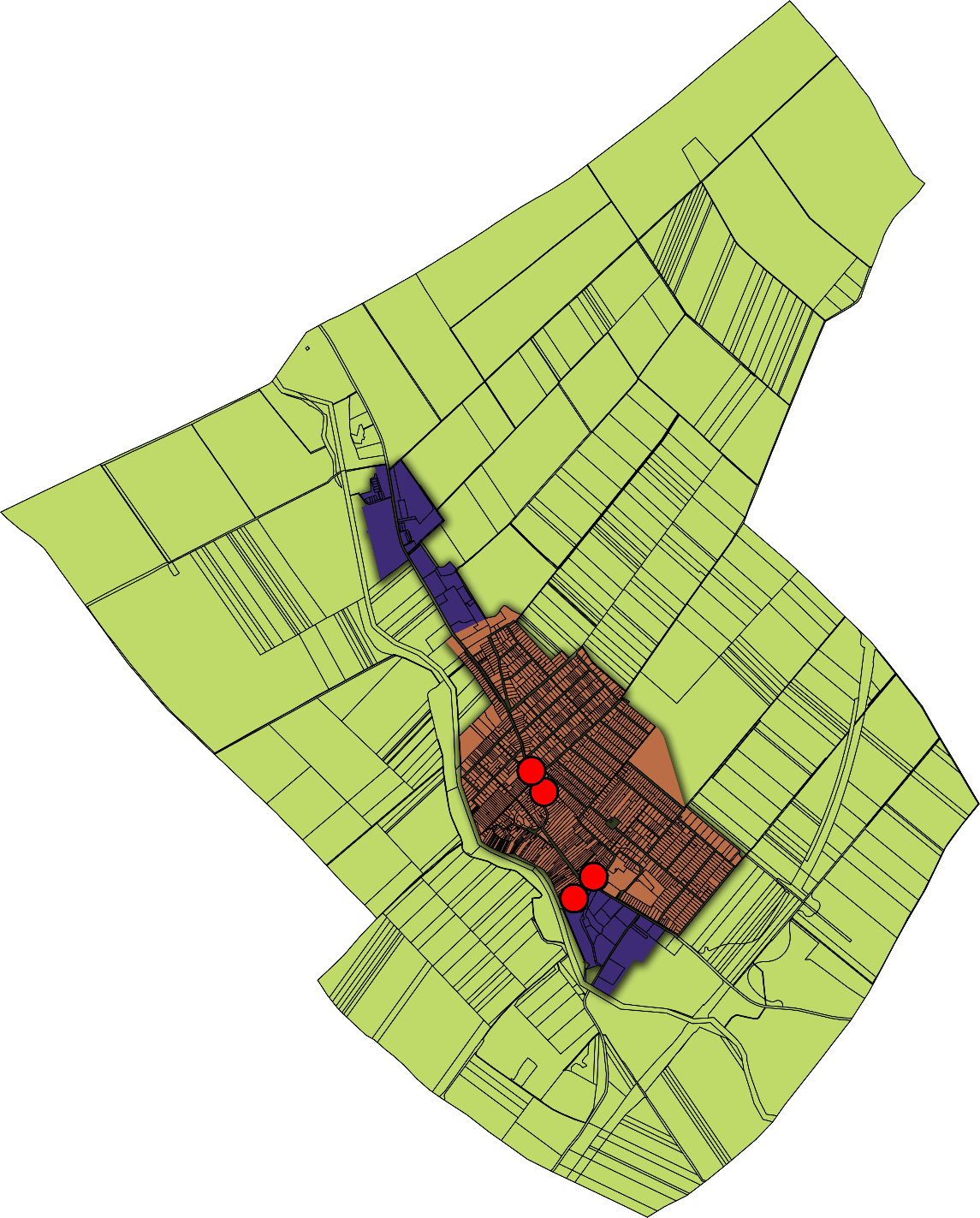 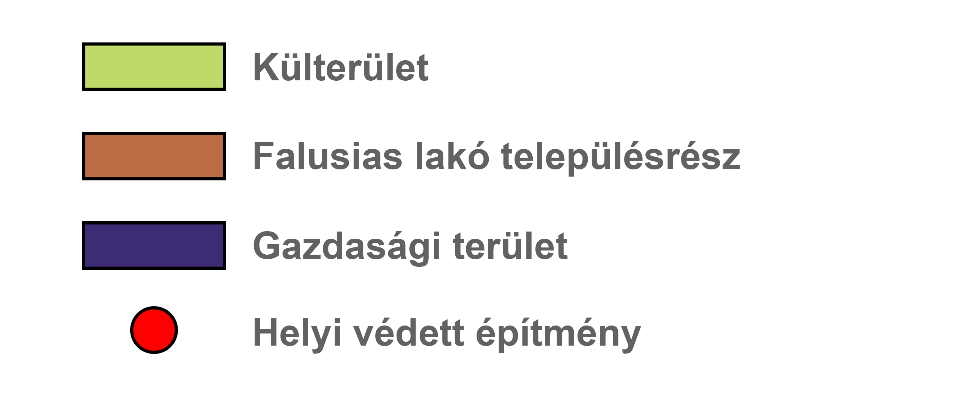 2. melléklet a 28/2017. (XII. 22.) önkormányzati rendelethez  Helyi egyedi védelem alá helyezett ingatlanokMűvi értékvédelem – helyi védett építészeti értékek3. melléklet a 28/2017. (XII. 22.) önkormányzati rendelethez Tájidegen, agresszíven gyomosító, invazív, ezért nem telepíthető növényfajok listájafehér akác (Robinia pseudoacacia)bálványfa (Ailantus altissima) fehér eper (Morus alba) ezüstfa (Eleagnus angustifolia) zöld juhar (Acer negundo) amerikai kőris (Fraxinus pennsyh anica) kései meggy (Pmnus serotind) kanadai nyár (Populus x canadensis) nyugati ostorfa (Celtis occidentalis) gyalogakác (Amorpha fruticosá) kisvirágú nebáncsvirág {Impatiens parviflora)bíbor nebáncsvirág (Impatiens grandiflorá)japánkeserűfű-fajok (Fallopia spp.) magas aranyvessző (Solidago gigantea) kanadai aranyvessző (Solidago canadensis)selyemkóró (Asclepias syriacd) ürömlevelű parlagfű (Ambrosia artemisiiflorá)arany ribiszke (Ribes aureum) adventív szőlőfajok {Vitis-hibridek) vadszőlőfajok (Parthenocissus spp.) süntök (Echinocystit lobatd)észak-amerikai őszirózsák (Aster novi-belgii)olasz szerbtövis (Xanthium strumaium subsp. italicum)amerikai karmazsinbogyó {Pytholacca americana)kínai karmazsinbogyó (Pytholacca esculenta)japán komló (Hűmidus japonicus) átoktüske (Cenchrus incertus) tündérhínár (Habomba caroliniana)kanadai átokhínár (Eiodea canadensis) aprólevelű átokhínár/vékonvlevelű átokhínár (Eiodea nuttallii) moszatpáfrányfajok (A~olla mexicana. Azolla filiculoides)borfa, tengerparti seprücseije (Baccharis halimifoliá)kaliforniai tündérhínár (Cabomba caroliniana)vízijácint (Eichhomia crassipes) perzsa medvetalp (Heracleum persicum) kaukázusi medvetalp (Heracleum mantegazzianum)Sosnowsky-medvetalp (Heracleum sosnowskyí)hévízi gázló (Hydrocotyle ranunculoides) fodros átokhínár (Lagarosiphon major) nagyvirágú tóalma (.Ludwigia grandiflora)sárgavirágú tóalma (Ludwigia peploides) sárga lápbuzogány (Lysichiton americanus)közönséges süllőhínár (Myriophyllum aquaticum)felemáslevelű süllőhínár (Myriophyllum heterophvllum)keserű hamisüröm (Parthenium hysterophorus)ördögfarok keserűid (Persicaria perfoliata)kudzu nyílgyökér (Púéraria montana) aligátorfű (Alternanthera philoxeroides) óriás rebarbara (Gunnera tinctoria) tollborzfű (Pennisetum setaceum) Microstegium vimineumSsz.CímHrsz.FunkcióH1 (az építmény, vagy együttes egészére vonatkozó) védettségH1 (az építmény, vagy együttes egészére vonatkozó) védettségH1 (az építmény, vagy együttes egészére vonatkozó) védettségH1 (az építmény, vagy együttes egészére vonatkozó) védettség1.Ráckeresztúr, Kossuth u. 37.38/1Ivánkay kastély2.Ráckeresztúr, Kossuth u. 38.1164Római Katolikus Plébánia épülete3.Ráckeresztúr, Ady E. u. 13.1258Temetőkápolna4.Ráckeresztúr, Hősök tere1261/1Hősök tere közterület5.Ráckeresztúr, Hősök tere1261/2Hősök tere temető